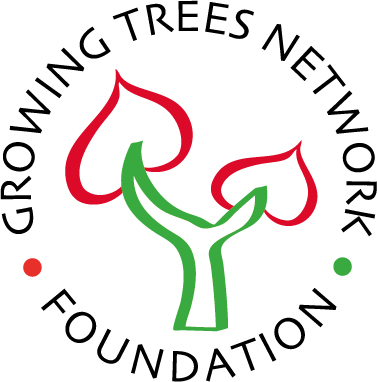 Invitation til indvielse af 
Greve FolkeskovDe Første 3 Folkeskove i Danmark - plantes her i foråret på jord opkøbt i et samarbejde mellem: Naturstyrelsen og den lokale kommune og vandværk.(I Greve sker det i samarbejde med Greve Kommune og HOFOR).Hvor træerne købes af virksomheder og doneres af privatpersoner.Folkeskovene plantes over grundvandsressourcer som hjælp til nye rekreative perler samt til beskyttelse af de lokale borgeres rene drikkevand nu og i fremtiden.Tidspunkt for indvielse
Greve Folkeskov v/København, indvies onsdag d. 25. april i tidsrummet kl. 15-17.Her kan du komme og håndplante nogle af Folkeskovens træer og du vil også kunne møde virksomheder som har købt træer til Folkeskovene.HuskPraktisk fodtøj/gummistøvler og medbring gerne en spade til at plante med.Dekorér din egen glas-vand-flaskeI skoven kan du købe en glas-vand-flaske du kan tegne på med specielle tusser - en ”levende og legende” vandflaske bliver det mere dragende at drikke rent vandhane vand.En vandflaske pris kr. 50 (muligt at dekorere i vores vand-flaske-bod)En vandflaske og 3 stk. donerede træer til folkeskoven: rabatpris kr. 100En vandflaske og 8 stk. donerede træer til folkeskoven: rabatpris kr. 200Donation af træer til skoven Er muligt med kontanter eller via MobilePay: 21 800 804. 
Du kan også donere træer via www.folkeskoven.dk.Du opnår skattefradrag når du donerer træer til Folkeskoven.Parkering: 
Arrangementet i Greve Folkeskov afholdes ved skov p-pladsen på Karlslunde Centervej tæt på Møllevej som ligger på modsatte side af skovarealet, Møllevej, 2690 Karlslunde.Vi anbefaler: Parkering på Møllevej og de nærliggende sideveje, med lovlige parkeringer. Så beboer der og evt. redningskøretøjer kan køre uhindret.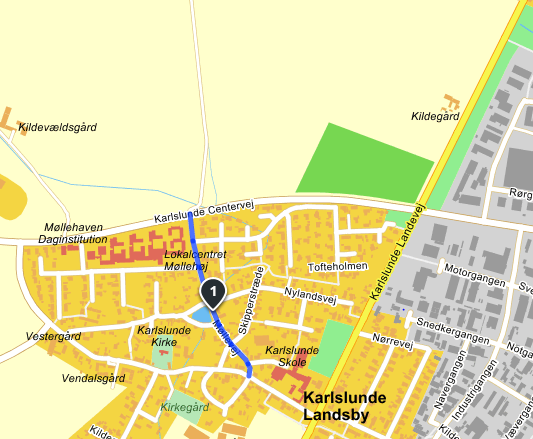 